АДМИНИСТРАЦИЯКРАСНОКАМСКОГО МУНИЦИПАЛЬНОГО РАЙОНАПЕРМСКОГО КРАЯПОСТАНОВЛЕНИЕ_07.08.2013                                                                                       № 1333                                                             .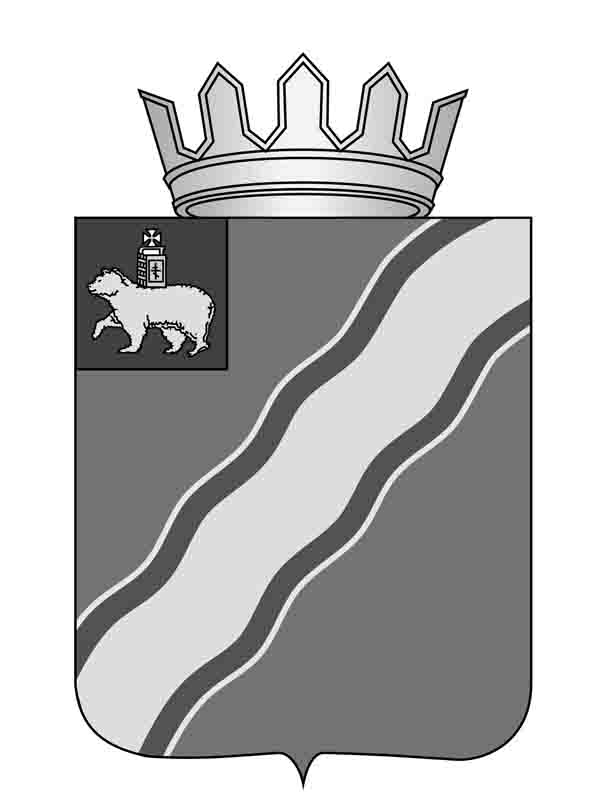 Об утверждении Правил предоставления мер государственной поддержки в рамках реализации отдельных мероприятий по долгосрочной целевой программе «Развитие сельского хозяйства в малых формах хозяйствования на территории Краснокамского муниципального района на 2013-2020 годы», в том числе за счёт средств, источником финансового обеспечения которых являются субсидии из федерального бюджетаВ соответствии с Бюджетным кодексом Российской Федерации, Федеральным законом от 06 октября . № 131-ФЗ «Об общих принципах организации местного самоуправления в Российской  Федерации», Постановлением Правительства Пермского края от 25 июля 2013 г. № 980-п «Об утверждении Порядка предоставления иных межбюджетных трансфертов, передаваемых в форме субсидий бюджетам муниципальных районов (городских округов) Пермского края из  бюджета Пермского края, в целях софинансирования отдельных мероприятий муниципальных программ развития малых форм хозяйствования, Правил предоставления мер государственной поддержки в рамках реализации отдельных мероприятий муниципальных программ развития малых форм хозяйствования, в том числе за счёт средств, источником финансового обеспечения которых являются субсидии из федерального бюджета, статьёй 20 Устава Краснокамского муниципального  района, постановлением администрации Краснокамского муниципального района от 27 декабря 2012 г. № 2034 «О долгосрочной целевой Программе «Развитие сельского хозяйства в малых формах хозяйствования на территории Краснокамского муниципального района на 2013-2020 годы» администрация Краснокамского муниципального районаПОСТАНОВЛЯЕТ:Утвердить прилагаемые Правила предоставления мер государственной поддержки в рамках реализации отдельных мероприятий по долгосрочной целевой программе «Развитие сельского хозяйства в малых формах хозяйствования на территории Краснокамского муниципального  района на 2013-2020 годы».Постановление  подлежит опубликованию в специальном выпуске «Официальные материалы органов местного самоуправления Краснокамского муниципального района» газеты «Краснокамская звезда» и на официальном сайте администрации Краснокамского муниципального района.Контроль за исполнением настоящего постановления оставляю за собой. И.о. главы Краснокамскогомуниципального района -главы администрации Краснокамскогомуниципального района                                                                В.Ю.КапитоновУжегова Р.Н7-39-66                                                     УТВЕРЖДЕНЫпостановлением администрацииКраснокамского муниципального районаОт ________________    № _________ПРАВИЛАпредоставления    мер государственной  поддержки в рамках реализации отдельных мероприятий по долгосрочной целевой программе «Развитие сельского хозяйства в малых формах хозяйствования на территории Краснокамского муниципального района на 2013-2020 годы», в том числе за счёт средств,  источником финансового обеспечения которых являются субсидии из федерального бюджетаОбщие положенияНастоящие Правила устанавливают  условия  и порядок предоставления мер государственной поддержки крестьянским (фермерским) хозяйствам, (далее – получатели мер государственной поддержки), критерии  отбора получателей мер государственной поддержки, перечень документов, необходимых для получения указанных мер государственной поддержки, сроки их рассмотрения.Источником предоставления мер государственной поддержки являются: средства бюджета Краснокамского муниципального района Пермского края, в том числе источником финансового обеспечения которых являются средства бюджета Пермского края, в том числе за счёт средств, источником финансового обеспечения которых являются субсидии из федерального бюджета, в целях  софинансирования отдельных мероприятий  долгосрочной муниципальной программы «Развитие сельского хозяйства в малых формах хозяйствования на территории Краснокамского муниципального района на 2013-2020 годы».Государственная поддержка предоставляется при реализации следующих мероприятий:Развитие семейных животноводческих ферм на базе крестьянских (фермерских) хозяйств;Поддержка начинающих  крестьянских (фермерских) хозяйств;Компенсация расходов по оформлению земельных участков в собственность крестьянским (фермерским) хозяйствам.Порядок  предоставления  грантов на развитие семейных 			животноводческих ферм на базе крестьянских (фермерских) хозяйствПонятия, используемые в настоящем разделе:Семейная животноводческая ферма – производственный объект, предназначенный для выращивания и содержания сельскохозяйственных животных, находящихся в собственности или использовании крестьянского (фермерского) хозяйства, соответствующий следующим критериям:ферма от 20 и не более 200 голов коров молочного направления;ферма от 20 и не более 500 голов крупного рогатого скота откормочного направления;ферма от 50 и не более 500 голов овец;ферма от 50 и не более 300 голов коз;ферма от 50 и не более 600 голов свиней;пчелоферма от 100 пчелосемей;птицефермы от 500 голов птиц;Под развитием семейной животноводческой фермы понимается строительство, реконструкция или модернизация фермы, в том числе её проектирование, возведение, ремонт, комплектация оборудованием и сельскохозяйственными животными.Грант на развитие семейной  животноводческой фермы  - средства, передаваемые из  бюджета муниципального образования, бюджета Пермского края, федерального бюджета, на счёт  главы  крестьянского (фермерского) хозяйства, открытый в кредитной организации для софинансирования его затрат, невозмещаемых в рамках иных направлений государственной поддержки;грант используется по следующим направлениям:- разработку проектной документации строительства, реконструкции или модернизации семейных животноводческих ферм;- строительство, реконструкцию или модернизацию семейных животноводческих ферм;- строительство, реконструкцию или модернизацию производственных объектов по переработке продукции животноводства;- комплектацию семейных животноводческих ферм и объектов по переработке животноводческой продукции оборудованием и техникой, а также их монтаж;- приобретение  сельскохозяйственных животных.Право на участие в отборе на получение гранта на развитие семейной животноводческой фермы (далее – грант на развитие семейной фермы) имеет глава крестьянского (фермерского) хозяйства, зарегистрированный в качестве индивидуального предпринимателя, при соблюдении в совокупности следующих условий:главой и членами крестьянского (фермерского) хозяйства являются  граждане Российской Федерации (не мене двух), состоящие в родстве и совместно осуществляющие производственную деятельность, основанную на их личном участии;хозяйство зарегистрировано на территории Пермского края или на территории Краснокамского муниципального района,  ведёт свою  хозяйственную деятельность на территории Краснокамского муниципального район и  состоит в реестре бюджетополучателей;Срок деятельности крестьянского (фермерского) хозяйства на дату подачи заявки на получение гранта на развитие семейной фермы на территории Краснокамского муниципального района превышает 12 месяцев с даты регистрации;глава  и члены крестьянского (фермерского) хозяйства ранее не являлись  получателями  грантов на создание и  развитие крестьянского  (фермерского) хозяйства,  грантов на развитие семейной фермы;крестьянское (фермерское) хозяйство соответствует критериям микропредприятия в соответствии с Федеральным законом от 24 июля . №209-ФЗ «О развитии малого и среднего предпринимательства в Российской Федерации»;крестьянское (фермерское) хозяйство имеет  (создаёт) собственную  или совместно с другими сельхозтоваропроизводителями  кормовую базу, либо заключает договоры (предварительные договоры) на приобретение кормов;крестьянское (фермерское) хозяйство планирует не более одной семейной животноводческой фермы по одному направлению деятельности (одной отрасли) животноводства, ранее не осуществлявшейся в данном хозяйстве;крестьянское (фермерское) хозяйство планирует реконструировать не более одной семейной животноводческой фермы. При отсутствии в хозяйстве собственной базы по переработке  животноводческой продукции, если только хозяйство не является членом  потребительского кооператива, планируемое хозяйством поголовье сельскохозяйственных животных не должно превышать: крупного рогатого скота – 100 голов, коз (овец) – 300 голов, свиней – 600 голов;глава крестьянского (фермерского) хозяйства имеет план по созданию и развитию семейной животноводческой фермы со сроком окупаемости не более 8 лет (далее  -  бизнес-план);глава крестьянского (фермерского) хозяйства представляет план расходов с перечнем приобретаемого имущества, выполняемых работ, оказываемых услуг (далее - приобретения),  их количества, цены, источников финансирования (средств гранта на развитие семейной фермы, собственных, заёмных средства);глава крестьянского (фермерского) хозяйства обязуется:2.2.11.1. оплачивать  не менее 40% стоимости каждого наименования приобретений, указанных в плане расходов, в том числе за счёт собственных средств не менее 10% от стоимости каждого наименования приобретений;2.2.11.2. использовать грант на развитие семейной фермы  в течение 18 месяцев со дня поступления средств на счёт главы хозяйства  и использовать только на развитие семейной  животноводческой фермы;2.2.11.3.создать дополнительно  не менее трёх постоянных  рабочих мест;2.2.11.4. осуществлять деятельность в течение не менее  пяти лет после получения гранта на развитие семейной фермы;2.2.11.5.  заключить договор с хозяйствующим субъектом для переработки сельскохозяйственной продукции, производимой семейной животноводческой фермы;строительство, реконструкция, модернизация и ремонт семейной животноводческой фермы ранее не осуществлялось с использованием средств государственной поддержки;глава крестьянского (фермерского)  хозяйства соглашается на передачу и обработку его персональных данных в соответствии с  действующим законодательством Российской Федерации.2.3.Для предоставления гранта на развитие семейной фермы глава крестьянского (фермерского) хозяйства в течение 10 рабочих дней со дня размещения объявления о дате начала приёма документов для проведения отбора крестьянских (фермерских) хозяйств на сайте Краснокамского муниципального района по адресу: http: //krasnokamskiy.com (далее – официальный сайт) представляет в Отдел сельского хозяйства и продовольствия  администрации Краснокамского муниципального района (далее - отдел) следующий комплект документов: 2.3.1. заявку на предоставление гранта на развитие семейной фермы согласно приложению 1 к настоящим Правилам; 2.3.2. выписку из Единого государственного реестра индивидуальных предпринимателей, полученную  не ранее, чем за  месяц до даты подачи заявки на предоставление гранта на развитие семейной фермы;2.3.3. план расходов на развитие семейной животноводческой  фермы по форме согласно приложению № 2 к настоящим Правилам;2.3.4. бизнес – план, оформленный в соответствии  с пунктом 2.2.9 настоящих  Правил;2.3.5. документ, подтверждающий  наличие в собственности,                           либо в пользовании земельного участка для обеспечения кормовой базы семейной животноводческой фермы, или копии договоров и (или) предварительных договоров на поставку кормов;2.3.6. копию выписки из решения общего собрания членов кооператива о принятии главы крестьянского (фермерского) хозяйства в члены перерабатывающего сельскохозяйственного потребительского кооператива, или письменное обязательство о вступлении в перерабатывающий сельскохозяйственный потребительский кооператив, или копии договоров с хозяйствующим субъектом для переработки сельскохозяйственной продукции, производимой семейной фермой;2.3.7.копию соглашения о создании фермерского хозяйства;2.3.8. копию форм налоговой отчётности за год, предшествующий году подачи заявки на предоставление гранта на развитие семейной фермы; 2.3.9. копию документа, содержащего расчёт по начисленным и уплаченным страховым взносам на обязательное пенсионное страхование в Пенсионный фонд Российской федерации, страховым взносам на обязательное медицинское  страхование в Федеральный фонд обязательного медицинского страхования плательщиками страховых взносов, производящими выплаты и иные вознаграждения физическим лицам за отчётный период, предшествующий дню регистрации заявки, по форме РСВ-1 ПФР, утверждаемой приказом Министерства здравоохранения Российской  Федерации на соответствующий год; 2.3.10. дополнительно  - любые документы (при наличии), в том числе рекомендательное письмо (письма) от органов местного самоуправления, или общественных организаций, или поручителей, если  глава крестьянского (фермерского) хозяйства считает, что они могут повлиять на решение комиссии Министерства; 2.3.11. опись представленных документов в двух экземплярах с указанием наименования, номера и даты всех документов, подаваемых главой хозяйства, количество листов;2.4. представленные  копии документов должны быть сброшюрованы, заверены главой  крестьянского (фермерского) хозяйства и скреплены печатью (при наличии).2.5. Основанием для отказа отделом главе крестьянского (фермерского) хозяйства  в приёме документов для участия в отборе в целях предоставления гранта на развитие семейной фермы   является:2.5.1. представление документов позднее установленного срока, указанного в пункте 2.3 настоящих  Правил;2.5.2. предоставление неполного комплекта документов, указанного в пунктах 2.3.1 -2.3.11  настоящих Правил;2.6. Отдел регистрирует представленные документы в день их представления в специальном журнале регистрации заявок на предоставление грантов на  развитие семейной фермы, который должен быть пронумерован, прошнурован и скреплён печатью.  Запись регистрации поступившего пакета документов должна включать регистрационный номер, дату и время (часы, минуты) его приёма. Отдел ставит отметку о приёме документов в описи с указанием даты, времени и должностном лице, принявшем документы. Один экземпляр описи возвращается главе крестьянского (фермерского)  хозяйства, второй приобщается к пакету документов.2.7. Отдел в течение 7 рабочих дней с даты  окончания приёма документов:2.7.1. проверяет сведения о главе и членах  крестьянского (фермерского) хозяйства на соответствие условиям, установленным пунктами 2.2.1-2.2.13 настоящих Правил и по итогам проверки составляет заключение по каждому потенциальному получателю гранта  на развитие семейной фермы согласно приложению 3  настоящих Правил.При необходимости подтверждения соответствия главы и членов  крестьянского (фермерского) хозяйства условиям, установленным пунктами 2.2.1.-2.2.13 настоящего порядка, отдел готовит запросы в органы государственной власти или иные организации, или   учреждения, в компетенции которых находятся необходимые сведения;2.7.2. принимает решение на основе совокупного анализа  представленных документов о принятии (отказе) документов для последующего рассмотрения для предоставления гранта на развитие семейной фермы и направляет главе крестьянского (фермерского) хозяйства уведомление о принятом решении;2.7.3. рассчитывает предварительный размер гранта  на развитие семейной фермы по каждому  крестьянскому (фермерскому) хозяйству в соответствии с планом расходов за счёт средств, передаваемых из  бюджета Краснокамского муниципального района, в том числе за счёт средств, источником финансового обеспечения которых является субсидия из бюджета Пермского края, и за счёт средств, передаваемых из  бюджета Пермского края, источником финансового обеспечения которых является субсидия из федерального бюджета, исходя из следующих условий:2.7.3.1. стоимость одного скотоместа не превышает предельных значений, указанных в приложении 4 к настоящим Правилам;2.7.3.2.максимальный размер гранта  на развитие семейной фермы за счёт средств бюджетов всех  уровней составляет не более  60% стоимости каждого наименования приобретений, но не более суммы   выделенных средств из всех уровней бюджетов;2.7.3.3.Суммарная доля собственных и заёмных средств  главы крестьянского (фермерского) хозяйства должна составлять  не менее  40% стоимости каждого наименования приобретений, в том числе доля собственных  средств главы крестьянского (фермерского) хозяйства должна составлять не менее 10% стоимости каждого наименования приобретений;2.7.3.4.суммарная доля средств Краснокамского муниципального района, средств бюджета Пермского края  должна составлять не более 37% стоимости каждого наименования Приобретений;2.7.3.5. доля средств федерального  бюджета не должна превышать 23% стоимости каждого наименования Приобретений;2.7.4. отдел формирует список потенциальных получателей грантов на развитие семейной фермы Краснокамского муниципального района согласно приложению 5 к  настоящим  Правилам, исходя из большего количества баллов, присвоенных по следующим критериям: период осуществления сельскохозяйственной деятельности (на основании отчётности  - копия формы федерального  государственного статистического наблюдения  «3-фермер» «Сведения о производстве продукции животноводства и поголовья скота» - 1 балл за каждый год, но не более 3-х баллов;2.7.4.2.наличие опыта работы по заявленному направлению, на основании  отчётности – копия формы федерального  государственного статистического наблюдения  «3-фермер» «Сведения о производстве продукции животноводства и поголовья скота» - 1 балл за каждый год, но не более 3-х баллов;2.7.4.3.наличие поощрительных благодарственных писем, грамот, дипломов, наград за достижения в сфере сельского хозяйства – 1 балл;2.7.4.4.крестьянское (фермерское) хозяйство является (являлся) базовым хозяйством (организацией, создавшей технологию мелкотоварного сельскохозяйственного производства) по тиражированию технологий мелкотоварного сельскохозяйственного производства за предшествующий год – 3 балла.2.7.4.5.удельный вес гранта на развитие семейной фермы в общем объёме затрат на развитие семейной животноводческой фермы согласно плану расходов:  От 50  до 60%  - 1 балл;  От 40 до 50 %  -  2 балла;   Ниже 40%    - 3 балла;2.7.5. Отдел направляет в Министерство  сельского хозяйства Пермского края  следующие  документы:2.7.5.1. список потенциальных получателей грантов на развитие семейной фермы по форме согласно приложению 5 к настоящим Правилам;2.7.5.2. заключение по каждому потенциальному получателю гранта на развитие семейной фермы по форме согласно приложению 3 к настоящим Правилам;2.7.5.3. копии документов, указанных в пунктах  2.3.1-2.3.11 настоящих Правил, заверенные  отделом сельского хозяйства;Для перечисления гранта глава крестьянского (фермерского) хозяйства в течение  двух месяцев после  даты   размещения на официальном сайте Министерства  сельского хозяйства Пермского края об утверждении сводного списка получателей грантов: открывает в кредитной организации банковский счёт и размещает на нём собственные и заёмные  денежные  средства в размере, предусмотренном планом расходов;направляет в отдел сельского хозяйства  выписку с банковского счёта, выданную кредитной организацией, в которой открыт банковский счёт, а также при наличии заёмных денежных средств – копию кредитного договора;При нарушении срока, установленного пунктом 2.7.6  настоящих правил, право на получение гранта переходит к следующему главе крестьянского (фермерского) хозяйства в сводном списке получателей  мер государственной поддержки;Отдел, Министерство в течение 15  рабочих дней со дня получения выписки с банковского счёта заключает с главой крестьянского (фермерского) хозяйства трёхстороннее соглашение о порядке получения и использования гранта на развитие семейной фермы  за счёт средств бюджета всех уровней (далее – Соглашение). Форма Соглашения утверждается приказом Министерства.Существенными условиями соглашения являются:2.9.1. сведения об объеме предоставляемого гранта  в разрезе бюджетов всех уровней;2.9.2.  сведения об установленном уровне софинансирования затрат;2.9.3. целевое назначение гранта на развитие семейной фермы, включающее перечень приобретений;2.9.4.  срок действия соглашения;2.9.5. формы, сроки и порядок предоставления отчетности и информации об исполнении обязательств, предусмотренных Соглашением;2.9.6. обязательства главы крестьянского (фермерского) хозяйства, указанные в пункте 2.2.11  настоящих Правил;2.9.7. порядок осуществления  контроля  за исполнением условий Соглашения;2.9.8. ответственность сторон за нарушения условий Соглашения;2.9.9. план расходов, являющийся неотъемлемой частью Соглашения;2.10. Грант на развитие семейной фермы за счёт средств бюджета Краснокамского муниципального района, средств бюджета Пермского края перечисляется отделом сельского хозяйства из бюджета Краснокамского муниципального района на счёт главы крестьянского (фермерского) хозяйства, открытый в кредитной организации для софинансирования его затрат на развитие семейной животноводческой фермы в течение 10 рабочих дней со дня заключения Соглашения в размере, утверждённом решением Комиссии Министерства.2.11. Грант на развитие семейной фермы за счёт средств федерального бюджета перечисляется Министерством из бюджета Пермского края на банковский счёт главы крестьянского (фермерского) хозяйства, открытый в кредитной организации для софинансирования его затрат на развитие семейной животноводческой фермы в течение 10 рабочих дней со дня заключения Соглашения в размере, утверждённом решением Комиссии Министерства.2.12. Изменение плана расходов, в том числе в пределах предоставленного гранта на семейные фермы, подлежит согласованию с Комиссией Министерства.Для согласования изменений плана расходов глава крестьянского (фермерского) хозяйства направляет в отдел заявление о согласовании изменений в план расходов и уточненный план расходов по форме согласно приложению 2 к настоящим Правилам. Отдел в течение 10  календарных дней согласовывает уточнённый план расходов при условии, что изменения  в план расходов не повлекут изменений производственных показателей бизнес-плана и не противоречат бизнес-плану, о чём делает соответствующую отметку на плане расходов, и направляет представленные документы в Министерство.2.13.Глава крестьянского (фермерского) хозяйства ежеквартально, не позднее 5 числа месяца, следующего за отчётным кварталом, представляет в отдел отчёт о целевом расходовании средств гранта на развитие семейной  фермы согласно приложению 6 к настоящим Правилам.Порядок предоставления  поддержки начинающим крестьянским 	(фермерским) хозяйствамМеры поддержки начинающим  крестьянским (фермерским) хозяйствам предоставляются на:создание и развитие крестьянского (фермерского) хозяйства – за счет   средств бюджета Краснокамского муниципального района, средств бюджета Пермского края, средств федерального бюджета передаваемых на счёт начинающего фермера, открытый в кредитной организации для софинансирования его затрат, не возмещаемых в рамках иных направлений государственной поддержки (далее – грант начинающим фермерам);бытовое обустройство за счет средств бюджета муниципального образования, средств бюджета Пермского края, средств федерального бюджета, передаваемых на счёт начинающего фермера, открытый в кредитной организации для софинансирования затрат начинающего фермера (далее - единовременная помощь).Гранты начинающим фермерам выделяются в целях создания и развития на территории сельских поселений  и межселенных территориях Краснокамского муниципального района  крестьянского (фермерского) хозяйства, включая:3.2.1. приобретение земельных участков из земель сельскохозяйственного назначения;3.2.2. разработку проектной документации для строительства (реконструкции) производственных и складских зданий, помещений, предназначенных для производства, хранения и переработки сельскохозяйственной продукции;3.2.3. приобретение, строительство, ремонт и переустройство производственных и складских зданий, помещений, пристроек, инженерных сетей, заграждений, сооружений, необходимых для производства, хранения и переработки сельскохозяйственной продукции, а также их регистрацию;3.2.4. строительство дорог и подъездов к производственным и складским объектам, необходимым для производства, хранения и переработки сельскохозяйственной продукции;3.2.5. подключение производственных и складских зданий, помещений, пристроек и сооружений, необходимых для производства, хранения и переработки сельскохозяйственной продукции, к инженерным сетям – электрическим, водо-, газо- и теплопроводным сетям, дорожной инфраструктуре;3.2.6. приобретение сельскохозяйственных животных;3.2.7. приобретение сельскохозяйственной техники и инвентаря, грузового автомобильного транспорта, оборудования для производства и переработки сельскохозяйственной продукции;3.2.8. приобретение семян и посадочного материала для закладки многолетних насаждений;3.2.9. приобретение удобрений и ядохимикатов.Единовременная помощь может быть направлена:приобретение, строительство и ремонт собственного жилья, в том числе погашение  основной суммы и процентов по банковским кредитам (ипотеке), привлечённым для его приобретения;приобретение одного грузо-пассажирского автомобиля;приобретение предметов домашней мебели, бытовой техники, компьютеров, средств связи, электрических и газовых плит, инженерного оборудования, установок для фильтрации воды, водо-, тепло- и газоустановок, септиков, устройств для водоподачи и водоотведения;подключение жилья к газовым, тепловым и электрическим сетям, сетям связи, информационно-телекомуникационной сети «Интернет», водопроводу и канализации.Право на участие в отборе на получение гранта начинающим фермерам, единовременной помощи, имеет глава крестьянского (фермерского) хозяйства, являющийся гражданином Российской  Федерации,  зарегистрированный в качестве индивидуального предпринимателя  на территории Пермского края и ведущий свою деятельность на территории Краснокамского муниципального района, в случае, если соблюдаются в совокупности следующие условия:3.4.1. глава крестьянского (фермерского) хозяйства не осуществлял предпринимательскую деятельность в течение последних трёх лет в качестве индивидуального предпринимателя без образования юридического лица и (или) не являлся учредителем коммерческой организации;Глава не являлся ранее получателем:а)   гранта на создание и развитие крестьянского  (фермерского) хозяйства;б)  гранта на развитие  семейной фермы;в)  выплаты на содействие самозанятости безработных граждан, полученной до регистрации крестьянского (фермерского) хозяйства, главой которого является заявитель;г) средств финансовой поддержки субсидий или грантов на организацию начального этапа предпринимательской деятельности, полученных до регистрации хозяйства, главой которого является заявитель;д)  единовременной помощи.В случае, если указанные в пунктах «в» и «г»  единовременные выплаты глава крестьянского (фермерского) хозяйства получает для создания и развития хозяйства, указанного в пункте 3.4.3  настоящих Правил, и не допускает финансирования за счёт указанных выплат одних и тех же затрат, то глава крестьянского (фермерского) хозяйства может подать заявку на участие в конкурсе по отбору начинающих фермеров;деятельность крестьянского (фермерского) хозяйства, на дату подачи заявки  не превышает 24 месяцев  со дня его  регистрации на территории Пермского края, но ведущего свою деятельность на территории Краснокамского  муниципального района; глава крестьянского (фермерского) хозяйства имеет среднее специальное или высшее сельскохозяйственное образование, или получил дополнительное профессиональное образование по сельскохозяйственной специальности, или имеет трудовой стаж в сельском хозяйстве не менее трёх лет, или осуществляет ведение личного подсобного хозяйства в течение не менее трёх лет;крестьянское (фермерское) хозяйство соответствует критериям микропредприятия и малого предприятия в соответствии с Федеральным законом от 24 июля 2007 г. №209-ФЗ «О развитии малого и среднего предпринимательства в Российской Федерации»;глава  крестьянского (фермерского) хозяйства  имеет  план по созданию и развитию хозяйства, увеличению объёма реализуемой сельскохозяйственной  продукции (далее  -  бизнес-план);глава крестьянского (фермерского) хозяйства представляет план расходов с указанием  наименований  приобретаемого имущества, выполнемых работ, оказываемых услуг,  их количества, цены, источники финансирования	 (средств гранта начинающим фермерам, собственных и  заёмных средств единовременной помощи);глава крестьянского (фермерского) хозяйства обязуется  оплачивать за счёт собственных средств не менее 10% стоимости каждого наименования приобретений, указанных в плане расходов;3.4.9.  глава крестьянского (фермерского) хозяйства обязуется использовать грант  и единовременную помощь в течение 12 месяцев со дня поступления средств на  его  счёт и использовать  имущество, закупаемое за счёт средств гранта начинающему фермеру, исключительно  на развитие хозяйства;3.4.10. глава крестьянского (фермерского) хозяйства обязуется создать  не менее одного постоянного   рабочего  места на каждые 500 тыс. руб. гранта начинающему фермеру;3.4.11. глава крестьянского (фермерского) хозяйства заключил договоры (предварительные договоры) о реализации  сельскохозяйственной продукции на сумму более 30 тысяч рублей;3.4.12.  глава крестьянского (фермерского) хозяйства обязуется осуществлять деятельность хозяйства в течение не менее  пяти лет после получения гранта начинающему фермеру;3.4.13. глава  крестьянского (фермерского) хозяйства соглашается на передачу и обработку его персональных данных в соответствии с  законодательством Российской Федерации.3.5. Для предоставления гранта начинающим фермерам глава крестьянского (фермерского) хозяйства в течение 10 рабочих дней со дня размещения объявления  на сайте Краснокамского муниципального района о дате начала приёма документов в целях отбора глав крестьянских (фермерских) хозяйств  представляет в  отдел сельского хозяйства следующий комплект документов:3.5.1. заявку на предоставление гранта начинающему фермеру, единовременной помощи  по форме  согласно приложению 7 к настоящим Правилам;3.5.2. копию выписки из Единого государственного реестра индивидуальных предпринимателей, полученную не ранее, чем за месяц до даты подачи заявки на предоставление гранта начинающему фермеру;3.5.3. план расходов по форме согласно приложению 8 к настоящим  Правилам;3.5.4. бизнес-план, оформленный в соответствии с пунктом 3.4.6  настоящих Правил;3.5.5. аттестат о  получении среднего специального образования, диплом о получении высшего образования по сельскохозяйственной специальности, или документ, подтверждающий получение дополнительного профессионального образования  по сельскохозяйственной специальности, или копию трудовой книжки, или выписку из похозяйственной книги, подтверждающую  осуществление ведения личного подсобного хозяйства в течение  не менее трёх лет; 3.5.6. копии договоров  или предварительных договоров о реализации сельскохозяйственной продукции на сумму более 30 тыс. рублей;3.5.7. копию форм налоговой отчётности за год, предшествующий году подачи заявки на предоставление гранта начинающему фермеру; 3.5.8. копию документа, содержащего расчёт по начисленным и уплаченным страховым взносам на обязательное пенсионное страхование в Пенсионный фонд Российской федерации, страховым взносам на обязательное медицинское  страхование в Федеральный фонд обязательного медицинского страхования плательщиками страховых взносов, производящими выплаты и иные вознаграждения физическим лицам за отчётный период, предшествующий дню регистрации заявки, по форме РСВ-1 ПФР, утверждаемой приказом Министерства здравоохранения Российской  Федерации на соответствующий год;3.5.9.  дополнительно  - любые документы (при наличии), в том числе рекомендательное письмо (письма) от органов местного самоуправления, или общественных организаций, или поручителей, если  глава крестьянского (фермерского) хозяйства считает, что они могут повлиять на решение комиссии Министерства; 3.5.10. опись представленных документов в двух экземплярах с указанием наименования, номера и даты всех документов, подаваемых главой хозяйства, количество листов.3.6. Представленные  копии документов должны быть сброшюрованы, заверены главой  крестьянского (фермерского) хозяйства и скреплены печатью (при наличии).3.7.  Несвоевременное представление комплекта  документов или неполное его представление, указанного в пункте 3.5.1 -3.5.10  настоящих Правил, является основанием для отказа в приёме документов.3.8.  Отдел сельского хозяйства  (далее – отдел) регистрирует представленные документы в день их представления в специальном журнале регистрации заявок на предоставление грантов начинающим фермерам, который должен быть пронумерован, прошнурован и скреплён печатью. Запись регистрации должна включать регистрационный номер, дату и время (часы, минуты) его приёма. Отдел ставит отметку о приёме документов в описи с указанием даты, времени и должностном лице, принявшем документы. Один экземпляр описи возвращается главе крестьянского (фермерского) хозяйства, второй приобщается к комплекту документов.3.9. Отдел в течение 7 рабочих дней с  даты  приёма документов:3.9.1. проверяет представленные документы на соответствие условиям, установленным пунктами 3.2.1-3.2.9, 3.3.1-3.3.4, 3.4.1 – 3.4.13   настоящих Правил,  и по итогам проверки составляет заключение по каждому потенциальному получателю гранта начинающему фермеру,  единовременной помощи по форме согласно приложению 9  настоящих Правил.При необходимости подтверждения соответствия главы и членов  крестьянского (фермерского) хозяйства условиям, установленным пунктами 3.4.1 -3.4.13  настоящего порядка, отдел готовит запросы в органы государственной власти или иные организации, или учреждения, в компетенции которых находятся необходимые сведения;3.9.2. проводит очное собеседование с главами крестьянских (фермерских) хозяйств;3.9.3. принимает решение на основе совокупного анализа представленных документов о принятии (отказе) документов для последующего рассмотрения  для предоставления гранта начинающему фермеру, единовременной помощи и направляет главе крестьянского (фермерского) хозяйства уведомление о принятом решении;3.9.4. рассчитывает предварительный размер гранта начинающему фермеру, единовременной помощи по каждому крестьянскому (фермерскому) хозяйству в соответствии с планом расходов, исходя из следующих условий:3.9.4.1. максимальный размер гранта начинающему фермеру за счёт средств  бюджетов всех уровней  составляет на более 90% от стоимости каждого наименования приобретений, но не более 1500 000 (один миллион пятьсот тысяч) рублей;3.9.4.2. максимальный размер единовременной помощи за счёт средств бюджетов всех уровней составляет 50 000 (пятьдесят тысяч) рублей; 3.9.4.3. доля собственных средств начинающего фермера должна составлять не менее 10% стоимости каждого наименования приобретений;3.9.4.4. суммарная доля средств бюджета Краснокамского муниципального района  и  средств бюджета Пермского края  должна составлять  не более 47% стоимости каждого наименования приобретений;3.9.4.5. доля средств федерального  бюджета не должна превышать 43%  стоимости каждого наименования приобретений;3.9.5. создаёт комиссию, состав и положение о которой утверждается  распоряжением  администрации Краснокамского муниципального района,   для  отбора потенциальных получателей грантов начинающим фермерам;3.9.6. формирует список потенциальных получателей грантов начинающим фермерам, единовременной помощи  по форме согласно приложению 10 настоящих Правил, исходя из большего количества баллов, присвоенных по следующим критериям:3.9.6.1. наличие каналов сбыта производимой сельскохозяйственной продукции – 5 баллов; отсутствие каналов сбыта  сельскохозяйственной продукции – 0 баллов;3.9.6.2. удельный объём гранта начинающему фермеру, единовременной помощи в общем объёме приобретений согласно плану расходов – ниже 90% - 5 баллов;3.9.6.3. предоставление рабочих мест для местных жителей- за каждое планируемое рабочее место – 1 балл;3.9.6.4. наличие производственных помещений  для создания и развития крестьянского (фермерского) хозяйства – 5 баллов; отсутствие  производственных помещений  для создания и развития крестьянского (фермерского) хозяйства -0 баллов;3.9.6.5. наличие земель сельскохозяйственного назначения – 5 баллов; отсутствие земель сельскохозяйственного назначения – 0 баллов;3.9.7.  направляет в Министерство следующие документы: 3.9.7.1. заключение по каждому потенциальному получателю  согласно приложению 9 настоящих Правил;3.9.7.2. список потенциальных получателей грантов начинающих фермеров Краснокамского муниципального района по форме  согласно приложению 10 настоящих Правил;3.9.7.3. копии документов, указанных в пунктах 3.5.1.-3.5.10 настоящих Правил, заверенные  отделом.3.10. Основанием для отказа в предоставлении  гранта начинающим фермерам, единовременной помощи является:3.10.1. несвоевременное, неполное предоставление документов согласно пунктам 3.5.1.- 3.5.10 настоящих Правил;3.10.2. несоответствие представленных документов условиям и (или) целям предоставления грантов начинающим фермерам, указанным в пунктах   3.2.1-3.2.9, 3.3.1-3.34, 3.4.1 – 3.4.13  настоящих Правил.   3.11. Отдел в течение 15 рабочих дней со дня размещения информации  на официальном сайте Министерства  об утверждении сводного списка получателей гранта  выдаёт начинающему фермеру сертификат об участии в реализации мероприятия «Поддержка начинающих крестьянских (фермерских) хозяйств» по форме, утверждённой приказом Министерства сельского хозяйства Российской Федерации. 3.12.  Для перечисления гранта начинающему фермеру, единовременной помощи начинающий фермер  в течение двух месяцев с даты размещения протокола комиссии  Министерства об утверждении сводного списка получателей грантов начинающим фермерам, единовременной помощи:3.12.1. открывает в кредитной организации банковский счет и размещает на нем собственные денежные средства в размере, предусмотренном планом расходов;3.12.2. направляет в отдел, Министерство выписку с банковского счета, выданную кредитной организацией, в которой открыт банковский счет. 3.13. При нарушении срока, указанного в пункте  3.12 настоящих Правил, право на получении гранта начинающему фермеру, единовременной помощи переходит следующему начинающему фермеру в сводном списке получателей грантов начинающим фермерам, единовременной помощи.3.14. Отдел, Министерство в течение 15  рабочих дней со дня получения выписки  с банковского счёта заключают с начинающим фермером трёхстороннее соглашение о порядке получения и  использования гранта начинающему фермеру, единовременной помощи за счёт средств бюджетов всех уровней (далее в рамках настоящего раздела – Соглашение). Форма  Соглашения утверждается приказом Министерства.  Существенными условиями соглашения являются:3.14.1. сведения об объеме предоставляемого гранта начинающим фермерам, единовременной помощи в разрезе средств бюджетов всех уровней;3.14.2. сведения об установленном уровне софинансирования затрат;3.14.3. целевое назначение гранта начинающему фермеру, единовременной помощи, включающее перечень приобретений;3.14.4.  срок действия Соглашения;3.14.5. обязательства начинающего фермера, установленные в пункте 3.17  настоящих Правил;3.14.6. формы, сроки и порядок предоставления отчетности и информации об исполнении обязательств, предусмотренных Соглашением;3.14.7. порядок осуществления контроля за исполнением условий Соглашения;3.14.8. ответственность сторон за нарушения условий Соглашения;3.14.9. план расходов, являющийся неотъемлемой частью Соглашения.Грант начинающему фермеру, единовременная помощь за счёт средств бюджета  Краснокамского муниципального района, средств бюджета Пермского края перечисляется отделом из бюджета Краснокамского муниципального района на банковский  счёт начинающего фермера, открытый в кредитной организации для софинансирования его затрат на создание и развитие крестьянского (фермерского) хозяйства, в течение 10 рабочих  дней со дня заключения Соглашения в размере, утверждённом решением Комиссии Министерства. Изменение плана расходов, в том числе в пределах предоставленного гранта начинающим фермерам, единовременной помощи  подлежит согласованию с Комиссией Министерства.Для согласования изменений плана расходов начинающий фермер направляет в отдел заявление о согласовании изменений в план расходов и уточненный план расходов по форме согласно приложению 8 к настоящим Правилам. Отдел в течение 10 календарных дней согласовывает уточненный план расходов при условии, что изменения в план расходов не повлекут изменений производственных показателей бизнес- плана и не противоречат бизнес-плану, о чем делает соответствующую отметку на плане расходов, и направляет представленные документы в Министерство. Комиссия Министерства в течение 10 рабочих дней со дня получения документов согласовывает изменения в план расходов при наличии согласования уполномоченного органа или отказывает в согласовании изменений в план расходов.Решение Комиссии Министерства оформляется протоколом и доводится до сведения начинающего фермера в течение 10 рабочих дней со дня принятия решения. Начинающий фермер обязуется:3.17.1. израсходовать грант начинающему фермеру, единовременную помощь на цели, указанные в плане расходов, в течение 12 месяцев со дня поступления гранта  на счёт начинающего фермера;3.17.2.оплачивать за счёт собственных средств не менее 10% стоимости каждого наименования приобретений, указанных в плане расходов;3.17.3. осуществлять деятельность  хозяйства в течение  не мене 5 лет после получения гранта начинающему фермеру, единовременной помощи;3.17.4. создать не менее 1 рабочего места на каждые 500 тысяч рублей гранта начинающему фермеру, единовременной помощи;3.18. Изменение плана расходов, в том числе в пределах предоставленного гранта начинающим фермерам, единовременной помощи, подлежит согласованию с Комиссией министерства. Для согласования изменений плана расходов начинающий фермер направляет в отдел сельского хозяйства заявление о согласовании изменений в план расходов и уточнённый план расходов по форме согласно приложению 8 настоящих  Правил.Отдел сельского хозяйства в течение 10 календарных дней согласовывает уточнённый план расходов, если эти изменения не повлекут за собой изменение бизнес-плана и производственных показателей бизнес-плана, о чём делает соответствующую отметку на плане расходов и направляет представленные документы в Министерство.3.18. Начинающий фермер ежеквартально не позднее 5 числа месяца, следующего за отчётным кварталом представляет в отдел отчёт  о целевом расходовании средств  гранта начинающему фермеру, единовременной помощи по форме согласно приложению 11 настоящих Правил. Порядок предоставления компенсации расходов по  оформлению земельных участков в собственность крестьянским (фермерским) хозяйствамКрестьянским (фермерским) хозяйствам, включая индивидуальных предпринимателей,  предоставляется субсидия на компенсацию их расходов на проведение кадастровых работ при оформлении в собственность, используемых ими земельных участков из земель сельскохозяйственного назначения (далее – субсидия на оформление земельных участков).Право на получение субсидий на оформление земельных участков имеют крестьянские (фермерские) хозяйства, главы крестьянских (фермерских) хозяйств, зарегистрированные в качестве индивидуальных предпринимателей, при одновременном соблюдении следующих условий:Крестьянские (фермерские) хозяйства зарегистрированы на территории Пермского края, но осуществляют свою  деятельность на территории Краснокамского муниципального района;субсидии на оформление земельных участков предоставляются на проведение кадастровых работ при оформлении в собственность используемых ими земельных участков, расположенных на землях сельскохозяйственного назначения на территории Краснокамского муниципального района в целях:4.2.2.1. уточнения границ земельных участков, предоставленных крестьянским (фермерским) хозяйствам в постоянное (бессрочное) пользование, пожизненное наследуемое владение или в аренду;4.2.2.2. образования земельных участков в счет земельных долей, принадлежащих крестьянским (фермерским) хозяйствам на праве собственности и на праве аренды с последующим выкупом;4.2.2.3. образования земельных участков, находящихся в государственной и (или) муниципальной собственности, при предоставлении их крестьянским (фермерским) хозяйствам;4.2.2.4. при уточнении границ земельных участков, право собственности на которые,  возникло до введения в действие Федерального закона от 21 июля . № 122-ФЗ «О государственной регистрации прав на недвижимое имущество и сделок с ним»;4.2.3. право собственности на земельные участки, указанные в пунктах 4.2.2-4.2.2.4. настоящих Правил (далее – земельные участки), должно быть зарегистрировано в органах, осуществляющих государственную регистрацию прав на недвижимое имущество и сделок с ним, после 1 января .4.3. Субсидии на оформление земельных участков предоставляются крестьянским (фермерским) хозяйствам по ставке 1200 руб. за 1 гектар, но не более фактически произведенных затрат по договору на выполнение кадастровых работ. 4.4. В случае если проведение кадастровых работ при оформлении в собственность используемых крестьянскими (фермерскими) хозяйствами земельных участков осуществлялось до утверждения настоящих Правил, субсидии на оформление земельных участков предоставляются в полном объеме подтвержденных затрат.4.5. Министерство размещает на своем официальном сайте в сети Интернет по адресу: htpp://www.agro.permkrai.ru объявление о дате начала приема документов для предоставления субсидий на возмещение части затрат при оформлении в собственность используемых земельных участков. В течение 1 рабочего дня со дня размещения объявления о дате начала приема документов на официальном сайте Министерства отдел размещает объявление о дате начала приема документов на официальном сайте муниципального района.4.6. Для предоставления субсидий на оформление земельных участков крестьянские (фермерские) хозяйства, включая индивидуальных предпринимателей, со дня размещения объявления до 1 ноября текущего года представляют в отдел следующий комплект документов:4.6.1. заявку на предоставление субсидии на возмещение части затрат крестьянских (фермерских) хозяйств, включая индивидуальных предпринимателей, при оформлении в собственность используемых земельных участков по форме согласно приложению 12 к настоящим Правилам (далее – заявка на предоставление субсидии);4.6.2. копии документов, подтверждающих право владения (пользования) земельным участком до приобретения земельного участка на праве собственности (свидетельство о государственной регистрации права, государственного акта, подтверждающих наличие права постоянного (бессрочного) пользование, пожизненного наследуемого владения, договор аренды, свидетельство о государственной регистрации права собственности на земельные доли (в том числе выданного до вступления в силу Федерального закона от 21 июля . № 122-ФЗ «О государственной регистрации прав на недвижимое имущество и сделок с ним»);4.6.3. копию свидетельства о государственной регистрации права собственности на земельный участок; 4.6.4. копию договора на выполнении  кадастровых работ;4.6.5. копию кадастрового паспорта земельного участка;	4.6.6. копию выписки из Единого государственного реестра юридических лиц или Единого государственного реестра индивидуальных предпринимателей, полученную не ранее, чем за месяц до даты подачи заявки на предоставлении субсидии;4.6.7. копии платежных документов, подтверждающих оплату кадастровых работ.4.7. Представленные копии документов должны быть заверены руководителем крестьянского (фермерского) хозяйства или индивидуальным предпринимателей, и скреплены печатью (при наличии).4.8. Основаниями для отказа отделом в приёме документов для выплаты субсидии на оформление земельного участка являются:4.8.1. представление документов, указанных в пунктах  4.6.1-4.6.7 настоящих Правил  позднее установленного в пункте 4.6 настоящих Правил срока, представление неполного комплекта документов, перечисленных в пунктах 4.6.1 – 4.6.7 настоящих Правил;4.8.2. несоблюдение крестьянским (фермерским) хозяйством условий, указанных в пунктах 4.2.1-4.2.3 настоящих Правил.4.9. Отдел  регистрирует представленные документы в день их представления в специальном журнале регистрации заявок на предоставление субсидий на оформление земельных участков, который должен быть пронумерован, прошнурован и скреплен печатью. Запись регистрации поступившего комплекта документов должна включать регистрационный номер, дату и время (часы, минуты) его приема.4.10. Отдел в течение 10 рабочих дней с даты приема документов:4.10.1. создает комиссию, состав и положение о которой утверждается распоряжением главы Краснокамского муниципального района- главы администрации Краснокамского муниципального района, для проверки факта использования земельных участков и составления по итогам проверки акта об использовании земельного участка по форме согласно приложению 13 к  настоящим Правилам;4.10.2. по результатам совокупного анализа представленных документов принимает решение о принятии (об отказе в принятии) документов для выплаты субсидии на оформление земельного участка и направляет крестьянскому (фермерскому) хозяйству уведомление о принятом решении;4.10.3. рассчитывает предварительный размер субсидии на оформление земельных участков по каждому крестьянскому (фермерскому) хозяйству за счёт средств бюджета всех уровней, исходя из следующих условий:4.10.3.1. суммарная доля средств бюджета  Краснокамского муниципального  района, средств бюджета Пермского края, должна составлять не более 61 % от суммы запрашиваемой субсидии в соответствии с заявкой на предоставление субсидий;4.10.3.2. доля средств федерального бюджета, не  должна превышать 39 % суммы запрашиваемой субсидии в соответствии с заявкой на предоставление субсидий;4.10.4. направляет в Министерство документы: 4.10.4.1. акт об использовании земельного участка по форме согласно приложению 13 к настоящим Правилам;4.10.4.2. копии документов, указанных в пунктах  4.6.1 -4.6.7 настоящих Правил, заверенные отделом.4.11. Субсидия за счёт средств бюджета Краснокамского муниципального района, средств бюджета Пермского края перечисляется отделом главе крестьянского (фермерского) хозяйства, крестьянскому (фермерскому) хозяйству в течение 10 рабочих дней со дня вступления в силу Приказа Министерства об утверждении объёма субсидий.4.12. Субсидия за счёт средств федерального бюджета перечисляется Министерством  главе крестьянского (фермерского) хозяйства, крестьянскому (фермерскому) хозяйству в течение 10 рабочих дней со дня вступления в силу Приказа Министерства об утверждении объёма субсидий в размере, утверждённом данным Приказом.4.12. В случае недостаточности бюджетных ассигнований предоставление субсидий на оформление земельных участков осуществляется в порядке очередности поступления полного комплекта документов на предоставление субсидии на оформление земельных участков, согласно записи в журнале регистрации Министерства. Ответственность.  Контроль  за целевым  использованием мер государственной поддержки7.1. Ответственность за достоверность сведений и подлинность представленных в соответствии с настоящим Порядком документов возлагается на получателей субсидий.7.2. Контроль  за целевым использованием мер государственной поддержки осуществляется финансовым управлением администрации  Краснокамского муниципального района, Министерством сельского хозяйства и продовольствия Пермского края, иными органами исполнительной власти Пермского края, осуществляющими финансовый контроль;8.3. Меры государственной поддержки,  использованные получателем не  по целевому назначению и (или) с нарушением условий, установленных при их предоставлении, подлежат возврату  в следующем порядке:8.3.1. финансовое управление администрации Краснокамского муниципального  района в течение 10 дней после подписания акта проверки направляет главе крестьянского (фермерского) хозяйства требование о возврате мер государственной поддержки в случае их нецелевого использования, а также нарушения условий, установленных при их предоставлении;8.3.2. требование о возврате мер государственной поддержки  в случае  их нецелевого использования, а также нарушения условий, установленных при их предоставлении,  должно быть исполнено в течение месяца со дня получения указанного требования получателем субсидии;8.3.3.  в случае невыполнения в установленный срок требования о возврате гранта, субсидии   финансовое управление администрации Краснокамского муниципального района обеспечивает взыскание в судебном порядке данных грантов, субсидий.Приложение 1
к Правилам предоставления мер 
государственной поддержки в рамках реализации отдельных мероприятий по долгосрочной целевой программе «Развитие сельского хозяйства в малых формах хозяйствования на территории Краснокамского муниципального района на 2013-2020 годы»ФормаВ отдел сельского   хозяйства   и   продовольствия    администрации      Краснокамского муниципального    района  Заявка 
на предоставление гранта на развитие семейных животноводческих фермС условиями Правил предоставления мер государственной поддержки в рамках реализации отдельных мероприятий муниципальных программ развития сельского хозяйства ознакомлен и согласен.Достоверность представленной в настоящей заявке информации гарантирую.Согласен на передачу и обработку моих персональных данных в соответствии с законодательством Российской Федерации.«___» _______________ 201_ г. _______________________/_____________________ /									ФИО главы крестьянского 									(фермерского) хозяйстваДанные о регистрации заявки:«___» ___________201_ г.________________________      _________________/ _________________/Должность лица, принявшего заявку,                   подпись                                        ФИО	Приложение 2
к Правилам предоставления мер 
государственной поддержки в рамках реализации отдельных мероприятий по долгосрочной целевой программе «Развитие сельского хозяйства в малых формах хозяйствования на территории Краснокамского муниципального района на 2013-2020 годы»План расходов
на развитие семейной животноводческой фермыФИО главы крестьянского (фермерского) хозяйства: 						Общая сумма затрат на развитие семейной фермы						_из них, собственные (заемные) средства: 								Размер запрашиваемого гранта: 									1 Указывается источник финансирования (собственные и (или) заемные средства, и(или) средства гранта). «___» _______________    201_ г. _______________________/_____________________ /									ФИО главы крестьянского 									(фермерского) хозяйстваПриложение 3 к Правилам предоставления мер 
государственной поддержки в рамках реализации отдельных мероприятий по долгосрочной целевой программе «Развитие сельского хозяйства в малых формах хозяйствования на территории Краснокамского муниципального района на 2013-2020 годы»ФормаЗАКЛЮЧЕНИЕ
по потенциальному получателю гранта
на развитие семейных животноводческих ферм __________________________________________________________________(наименование муниципального образования Пермского края)ФИО главы крестьянского (фермерского) хозяйстваМесто нахождения и регистрации крестьянского (фермерского) хозяйстваГлава Краснокамского муниципальногорайона – глава администрации Краснокамского муниципального района                           Ю.Ю.Крестьянников_____________________________ ____________________________________«______»____________________ 201_ г. М.П.Приложение 4к Правилам предоставления мер государственной поддержки в рамках реализации отдельных мероприятий по долгосрочной целевой программе «Развитие сельского хозяйства в малых формах хозяйствования на территории Краснокамского муниципального района на 2013-2020 годы»      Предельная стоимость одного скотоместа, тыс. руб.Приложение 5к   Правилам предоставления мер 
государственной поддержки в рамках реализации отдельных мероприятий по долгосрочной целевой программе «Развитие сельского хозяйства в малых формах хозяйствования на территории Краснокамского муниципального района на 2013-2020 годы»  ФОРМАСПИСОК
потенциальных получателей грантов на развитие семейных животноводческих ферм Краснокамского муниципального района  Пермского края 				              (наименование муниципального образования Пермского края) Указываются направления расходования гранта в соответствии с графой 2 Плана расходов на развитие семейной животноводческой фермы по форме согласно приложению 2 к Правилам предоставления мер государственной поддержки в рамках реализации отдельных мероприятий муниципальных программ развития сельского хозяйства2 Количество баллов рассчитывается в соответствии с пунктами 2.6.4.1-2.6.4.4  Правил предоставления мер государственной поддержки в рамках реализации отдельных мероприятий по долгосрочной целевой  программе развития сельского хозяйства, утвержденных настоящим постановлениемГлава Краснокамского муниципального района-глава администрации Краснокамского муниципального района_____________________________                          Ю.Ю.Крестьянников 		(Подпись) 						(ФИО)«______»____________________ 201_ г. М.П.Приложение 6
к   Правилам предоставления мер 
государственной поддержки в рамках реализации отдельных мероприятий по долгосрочной целевой программе «Развитие сельского хозяйства в малых формах хозяйствования на территории Краснокамского муниципального района на 2013-2020 годы»  ОТЧЕТ
о целевом расходовании средств гранта 
по развитию семейной фермыФИО главы крестьянского (фермерского) хозяйства: ______________________________________________________________________________________________Общая сумма затрат по развитию семейной фермы:__________________________из них, собственные (заемные) средства: ___________________________________Размер гранта: _________________________________________________________«___» _______________ 201_ г. _______________________/_____________________ /					 ФИО главы крестьянского (фермерского) хозяйства    Приложение 7к   Правилам предоставления мер 
государственной поддержки в рамках реализации отдельных мероприятий по долгосрочной целевой программе «Развитие сельского хозяйства в малых формах хозяйствования на территории Краснокамского муниципального района на 2013-2020  годы»  ЗАЯВКА
на предоставление гранта 
на создание и развитие крестьянского (фермерского) хозяйстваС условиями Правил предоставления мер государственной поддержки в рамках реализации отдельных мероприятий муниципальных программ развития сельского хозяйства ознакомлен и согласен.Достоверность представленной в настоящей заявке информации гарантирую.Согласен на передачу и обработку моих персональных данных в соответствии с законодательством Российской Федерации.«___» _______________ 201_ г. _______________________/_____________________ /							    ФИО главы крестьянского (фермерского) хозяйстваДанные о регистрации заявки:«___» ___________201_ г.__________________________ _________________/ _________________/Должность лица, принявшего заявку                 подпись                                      ФИО	            						 	  	Приложение 8к   Правилам предоставления мер 
государственной поддержки в рамках реализации отдельных мероприятий по долгосрочной целевой программе «Развитие сельского хозяйства в малых формах хозяйствования на территории Краснокамского муниципального района на 2013-2020годы»  План расходовпо созданию и развитию крестьянского (фермерского) хозяйстваФИО главы крестьянского (фермерского) хозяйства: ______________________________________________________________________________________________________________________________Общая сумма затрат по созданию и развитию крестьянского (фермерского) хозяйства __________________________________________________________________________________________________
из них, собственные (заемные) средства: ___________________________________________________Размер запрашиваемого гранта: ___________________________________________________________1 Указывается источник финансирования (собственные и (или) заемные средства, и (или) средства гранта).«___» _______________ 201_ г. _______________________/_____________________ /							      ФИО главы крестьянского (фермерского) хозяйстваПриложение 9к   Правилам предоставления мер 
государственной поддержки в рамках реализации отдельных мероприятий по долгосрочной целевой программе «Развитие сельского хозяйства в малых формах хозяйствования на территории Краснокамского муниципального района на 2013-2020 годы»  ЗАКЛЮЧЕНИЕ
по потенциальному получателю гранта 
на создание и развитие крестьянского (фермерского) хозяйства __________________________________________________________________(наименование муниципального образования Пермского края)ФИО главы крестьянского (фермерского) хозяйства__________________________________________________________________________Место нахождения и регистрации крестьянского (фермерского) хозяйства__________________________________________________________________________Количество баллов рассчитывается в соответствии с пунктами 3.9.6.1-3.9.6.5 правил предоставления мер государственной поддержки в рамках реализации отдельных мероприятий по долгосрочной целевой программе «Развитие  сельского хозяйства в малых формах хозяйствования на территории Краснокамского муниципального района на 2014-2020 годы»Глава    Краснокамскогомуниципального района - глава администрации  Краснокамскогомуниципального района						Ю.Ю.Крестьянников«______»____________________ 201_ г. М.П.						Приложение 10	к   Правилам предоставления мер 
государственной поддержки в рамках реализации отдельных мероприятий по долгосрочной целевой программе «Развитие сельского хозяйства в малых формах хозяйствования на территории Краснокамского муниципального района на 2013-2020 годы»  СПИСОК
потенциальных получателей грантов 
на создание и развитие крестьянского (фермерского) хозяйства __________________________________________                                                 Пермского края(наименование муниципального образования Пермского края)1 Указываются направления расходов в соответствии с графой  2 Плана расходов по созданию и развитию крестьянского (фермерского) хозяйства по форме согласно приложению 8 к Правилам предоставления мер государственной поддержки в рамках реализации отдельных мероприятий муниципальных программ развития сельского хозяйстваГлава   Краснокамского муниципального района - глава администрации  Краснокамского муниципального района								              Ю.Ю.Крестьянников «______»____________________ 201_ г. М.П.Приложение  11к   Правилам предоставления мер 
государственной поддержки в рамках реализации отдельных мероприятий по долгосрочной целевой программе «Развитие сельского хозяйства в малых формах хозяйствования на территории Краснокамского муниципального района на 2013-2020 годы»ОТЧЕТ
о целевом расходовании средств   гранта 
по созданию крестьянского (фермерского) хозяйстваФИО главы крестьянского (фермерского) хозяйства: __________________________________________________________________Общая сумма затрат по созданию крестьянского (фермерского) хозяйства_____________________________________________________________________ из них, собственные (заемные) средства: ________________________________________________________________________________________________Размер гранта: _____________________________________________________«_____» _______________ 201_ г. _______________/_____________________ /				                                                   ФИО главы крестьянского (фермерского) хозяйства Приложение 12
 к   Правилам предоставления мер 
государственной поддержки в рамках реализации отдельных мероприятий по долгосрочной целевой программе «Развитие сельского хозяйства в малых формах хозяйствования на территории Краснокамского муниципального района на 2013-2020 годы»ЗАЯВКАна предоставление субсидии на возмещение части затрат 
крестьянских (фермерских) хозяйств, включая индивидуальных предпринимателей, при оформлении в собственность 
используемых земельных участковС условиями Правил предоставления мер государственной поддержки в рамках реализации отдельных мероприятий муниципальных программ развития сельского хозяйства ознакомлен и согласен.Достоверность представленной в настоящей заявке информации гарантирую.Согласен на передачу и обработку моих персональных данных в соответствии с законодательством Российской Федерации.«__»__ _______________ 201_ г. _______________________/_____________________ /					                                      Ф.И.О.  главы крестьянского 								(фермерского) хозяйстваДанные о регистрации заявки:«___» ___________201_ г.__________________________ _________________/ _________________/Должность лица, принявшего заявку,  подпись              ФИО	Приложение  13
к   Правилам предоставления мер 
государственной поддержки в рамках реализации отдельных мероприятий по долгосрочной целевой программе «Развитие сельского хозяйства в малых формах хозяйствования на территории Краснокамского муниципального района на 2013-2020 годы»АКТоб использовании земельного участка_____________________________________________________________________________ (Ф.И.О. главы крестьянского (фермерского) хозяйства)_________________________________ ___________________________________________ (место составления акта) (дата составления акта)в период с «_____» ____________201_ г. по « _____» ___________ 201_ г. проведена проверка использования _____________________________________________________________________________ (Ф.И.О. главы крестьянского (фермерского) хозяйства)земельного участка (земельных участков), расположенного по адресу: _____________________________________________________________________________Комиссия в составе _____________________________________________________________________________ (Ф.И.О., должность каждого члена комиссии)______________________________________________________________________________________________________________________________________________________________________________________________________________________________________В ходе проверки осуществлялись кино-, фотосъемка, видео- и аудиозапись, использовались другие технические средства (указать какие), материалы которых прилагаются к акту. Сведения о результатах проверки _____________________________________________________________________________________________________________________________________________________________________________________________________________________________________________________________________________________________________________________________________________________________________________________________________________________________________________________________________________________________________________________________________________________________________________________________________________________________________________________________________________________________________________________ (местонахождение участка, кадастровый номер участка, площадь, назначение, информация об использовании участка)_________________________________________________ _____________________________________________________________________________ _____________________________________________________________________________ ______________________________________________________________________________________________________________________________________________________________________________________________________________________(подписи членов комиссии) 							(ФИО)Отметка об ознакомлении с актом присутствующих и участвующих в проверкес их подписями или отметкой об отказе их от подписи.__________________ ____________________ ______________ (должность)			 (подпись) 		(Ф.И.О.)Акт проверки получил «___» __________ 201_ года:_________ _________________________________________________________________(подпись)          (ФИО физического лица, предпринимателя, законного представителя юридического лица)ФИО главы крестьянского (фермерского) хозяйства, гражданство, адрес постоянного места жительства, паспортные данныеФИО членов крестьянского (фермерского) хозяйства (не менее двух), степень родства с главой крестьянского (фермерского) хозяйства, гражданство, адрес постоянного места жительстваМестонахождение (регистрация) крестьянского (фермерского) хозяйстваКонтактный телефонОсуществляемый вид деятельностиНаличие оснащенных производственных помещенийПлощадь оснащенных производственных помещений, кв. мНаличие сельскохозяйственной техники (указать вид), единицНаличие сельскохозяйственных животных (указать вид), головНаличие кормовой базыСредняя численность работников за предшествующий календарный год, чел.Выручка от реализации товаров (работ, услуг) без учета налога на добавленную стоимость или балансовая стоимость активов (остаточная стоимость основных средств и нематериальных активов) за предшествующий календарный год, руб.Планируемое количество скотомест при развитии семейной животноводческой фермы Сумма запрашиваемого гранта, тыс. руб.№п/пНаправления расходовНаименование приобретаемого имущества, выполняемых работ, оказываемых услугКоличество ед.Сумма,тыс. руб.Источник финансирования11234561.Разработка проектной документации строительства, реконструкции или модернизации семейных животноводческих ферм2.Строительство, реконструкция или модернизация семейных животноводческих ферм3.Строительство, реконструкция или модернизация производственных объектов по переработке продукции животноводства4.Комплектация семейных животноводческих ферм и объектов по переработке животноводческой продукции оборудованием и техникой, а также их монтаж5.Покупка сельскохозяйственных животныхВсегоХХХПеречень требованийЗначение показателяКоличество балловКоличество членов крестьянского (фермерского) хозяйства, являющихся гражданами Российской Федерации и находящимися в родствеХСрок деятельности крестьянского (фермерского) хозяйства 
на дату подачи заявки, летСоответствие крестьянского (фермерского) хозяйства критериям микропредприятия и(или) малого предприятия, установленным Федеральным законом от 24 июля 2007 г. № 209-ФЗ  «О развитии малого и среднего предпринимательства в Российской Федерации»ХГлава и члены хозяйства ранее не являлись получателями грантов на создание и развитие крестьянского (фермерского) хозяйства, грантов на  развитие семейных животноводческих фермХКрестьянское (фермерское) хозяйство планирует создание не более одной семейной животноводческой фермы по одному направлению деятельности (одной отрасли) животноводства, ранее не осуществлявшейся в данном хозяйстве, которое предусмотрено региональной программой развития семейных животноводческих ферм с учётом балансов производства и потребления сельскохозяйственной продукции и противоэпизоотических мероприятийХКрестьянское (фермерское) хозяйство  предусматривает условия для создания  собственной или совместную с другими сельскохозяйственными товаропроизводителями кормовой базы, либо  готовит предложения по заключению  договоров (предварительных договоров) на приобретение кормовХКрестьянское (фермерское) хозяйство имеет собственную кормовую базуХВид планируемой к созданию семейной животноводческой фермыХПланируемое к созданию количество скотоместХНаличие земель в собственности, гаХНаличие земель в аренде, гаХНаличие оснащенных производственных помещений (количество)ХНаличие сельскохозяйственной техники (указать вид), единицХНаличие сельскохозяйственных животных (указать вид), головХКоличество работающих, чел.Наличие опыта работы по заявленному направлению развития семейной животноводческой фермы Наличие поощрительных благодарственных писем, грамот, дипломов, наград Крестьянское (фермерское) хозяйство является (являлось) базовым хозяйством (создало технологию мелкотоварного сельскохозяйственного производства согласно Методике описания технологий мелкотоварного сельскохозяйственного производства, утвержденной приказом Министерства сельского хозяйства Пермского края в предшествующем году) по тиражированию технологий мелкотоварного сельскохозяйственного производства Объем расходов в соответствии с представленным Планом 
по развитию семейной животноводческой фермы,всего, рублейХОбъем собственных и заемных средств в общем объеме расходов в соответствии с планом по развитию семейной животноводческой, рублей ХУдельный вес собственных и заемных средств в общем объеме расходов в соответствии с планом по развитию семейной животноводческой фермы, %ХУдельный вес собственных средств в общем объеме расходов в соответствии с планом по развитию семейной животноводческой фермы, %Запрашиваемый объем гранта на развитие семейной животноводческой фермы за счет средств бюджетов всех уровней, всего рублей, в том числе:Хза счет средств бюджета муниципального образованияХза счет средств бюджета Пермского края  без учёта средств, источником финансового обеспечения которых является субсидия из федерального бюджета, рублейХза счет средств бюджета Пермского края, источником финансового обеспечения которых является субсидия из федерального бюджета, рублейХПланируемое количество создаваемых рабочих мест крестьянским (фермерским) хозяйствомХУдельный вес гранта в общем объеме расходов в соответствии с планом по развитию семейной животноводческой фермы, %Тип фермыПредельная стоимость одного скотоместа, тыс. руб.Ферма от 20 и не более 200 голов коров молочного направления360,0Ферма от 20  и не более 500 голов откормочного направления280,0Ферма от 50 и не более 500 голов свиней101,3Ферма от 50 и не более 500 голов овец45,6Ферма от 50 до 300 голов коз45,6Ферма от 50 голов конематок170,3Птицефермы от 500 голов птиц2,0Ферма страусиная от 20 голов101,3Кроликоферма от 100 голов 25,0Пчелоферма от 100 пчелосемей10,0Рыбоводная ферма, с объёмом производства рыбы от 10 тонн в год240,0№п/пМесто нахождения и регистрации крестьянского (фермерского) хозяйстваФ.И.О. главы крестьянского (фермерского) хозяйстваФ.И.О. членов крестьянского (фермерского хозяйства) Степень родства членов крестьянского (фермерского) хозяйстваВид планируемой к созданию семейной животноводческой фермы, с указанием количества голов сельскохозяйственных животныхОбъем расходов в соответствии с представленным Планом по развитию семейной животноводческой фермы, всего, рублей в том числев том числев том числев том числев том числеПланируемые направления расходования гранта1Кол-во баллов, присвоенных крестьянскому (фермерскому) хозяйству№п/пМесто нахождения и регистрации крестьянского (фермерского) хозяйстваФ.И.О. главы крестьянского (фермерского) хозяйстваФ.И.О. членов крестьянского (фермерского хозяйства) Степень родства членов крестьянского (фермерского) хозяйстваВид планируемой к созданию семейной животноводческой фермы, с указанием количества голов сельскохозяйственных животныхОбъем расходов в соответствии с представленным Планом по развитию семейной животноводческой фермы, всего, рублей за счет собственных средств,рублейза счет заемных средств, рублейза счет средств, предоставленных из бюджета муниципального образования,рублейза счет средств бюджета Пермского края, без учета средств, источником финансового обеспечения которых является субсидия из федерального бюджета,рублейза счет средств бюджета Пермского края, источником финансового обеспечения которых является субсидия из федерального бюджета, рублейПланируемые направления расходования гранта1Кол-во баллов, присвоенных крестьянскому (фермерскому) хозяйству1234567891011121314ИтогоХХХХХНаименование статьи затратСумма затрат по Плану расходов, тыс. рублейФактические затраты, тыс.
рублейРазработка проектной документации строительства, реконструкции или модернизации семейных животноводческих фермСтроительство, реконструкция или модернизация семейных животноводческих фермСтроительство, реконструкция или модернизация производственных объектов по переработке продукции животноводстваКомплектация семейных животноводческих ферм и объектов по переработке животноводческой продукции оборудованием и техникой, а также их монтажПокупка сельскохозяйственных животныхИтого затрат: ФИО главы крестьянского (фермерского) хозяйства, гражданство, адрес постоянного места жительства, паспортные данныеДата государственной регистрации крестьянского (фермерского) хозяйстваМесто государственной регистрации крестьянского (фермерского) хозяйстваОбразование главы крестьянского (фермерского) хозяйства, в том числе дополнительное по сельскохозяйственной специальностиТрудовой стаж главы крестьянского (фермерского) хозяйства в сельском хозяйстве, в том числе как гражданина, ведущего личное подсобное хозяйствоКонтактный телефонОсуществляемый вид деятельностиНаличие оснащенных производственных помещений,Площадь оснащенных производственных помещений, кв. мНаличие сельскохозяйственной техники (указать вид), единицНаличие сельскохозяйственных животных (указать вид), головСредняя численность работников за предшествующий календарный год, чел.Выручка от реализации товаров (работ, услуг) без учета налога на добавленную стоимость или балансовая стоимость активов (остаточная стоимость основных средств и нематериальных активов) за предшествующий календарный год, руб.Наличие договоров, в том числе предварительных, о реализации сельскохозяйственной продукции на сумму более 30 тысяч рублейСумма запрашиваемого гранта, тыс. руб.№п/пНаправления расходов Наименование приобретаемого имущества, выполняемых работ, оказываемых услугКоличество, ед.Сумма, тыс. руб.Источник финасирования1123456Грант начинающему фермеру1.Покупка  земель сельскохозяйственного назначения 2.Разработка проектной документации для строительства 
(реконструкции) производственных и складских зданий, 
помещений 3.Покупка, строительство, ремонт и переустройство 
производственных и складских зданий, помещений, 
пристроек, инженерных сетей, заграждений, сооружений 4.Регистрация производственных объектов 5.Строительство дорог и подъездов к производственным и 
складским объектам 6.Подключение к инженерным сетям – электрическим, водо-,
газо- и теплопроводным сетям, дорожной инфраструктуре 7.Покупка сельскохозяйственных животных 8.Покупка сельскохозяйственной техники и инвентаря, 
грузового автотранспорта, оборудования для 
производства и переработки сельскохозяйственной 
продукции 9.Покупка семян и посадочного материала для закладки 
многолетних насаждений 10.Приобретение удобрений и ядохимикатов Итого грант начинающему фермеруЕдиновременная помощьПриобретение, строительство и ремонт собственного жилья, в том числе погашение основной суммы и процентов по банковским кредитам (ипотеке), привлеченным для его приобретенияПриобретение одного грузо-пассажирского автомобиляПриобретение и доставка предметов домашней мебели, бытовой техники, компьютеров, средств связи, электрических и газовых плит, инженерного оборудования, установок для фильтрации воды, бытовых водо-, тепло- и газоустановок, септиков, устройств для водоподачи и водоотведенияПодключение жилья к газовым, тепловым и электрическим сетям, сетям связи, интернету, водопроводу и канализацииИтого – единовременная помощь:ВсегоХХПеречень критериевОписаниеКоличество балловСрок деятельности крестьянского (фермерского) хозяйства, месяцевХМесто постоянного проживания главы крестьянского (фермерского) хозяйстваХУровень образования главы крестьянского (фермерского) хозяйстваХСоответствие крестьянского (фермерского) хозяйства критериям микропредприятия, установленным Федеральным законом от 24 июля 2007 г. № 209-ФЗ «О развитии малого и среднего предпринимательства в Российской Федерации»ХГлава крестьянского (фермерского) хозяйства не осуществлял предпринимательскую деятельность в течение последних трех лет в качестве индивидуального предпринимателя без образования  юридического лица и (или) не являлся учредителем коммерческой организацииХГлава крестьянского (фермерского) хозяйства ранее не являлся получателем:а) гранта на создание и развитие крестьянского (фермерского ) хозяйства;б) гранта на развитие семейной фермы;в) выплаты на содействие самозанятости безработных граждан, полученной до регистрации крестьянского (фермерского) хозяйства (далее – хозяйство), главой которого является заявитель;г) средств финансовой поддержки субсидии или грантов на организацию начального этапа предпринимательской деятельности, полученных до регистрации хозяйства, главой которого является заявитель;д) единовременной помощи на бытовое обустройство начинающим фермерам ХНаличие бизнес-плана по созданию и развитию крестьянского (фермерского) хозяйстваХНаличие плана расходов по созданию и развитию крестьянского (фермерского) хозяйства с указанием наименований приобретаемого имущества, выполняемых работ, оказываемых услуг, их количества, цены, источников финансированияХНаименование хозяйствующих субъектов, с которыми заключены (планируются к заключению) договоры о реализации производимой сельскохозяйственной продукции на сумму более 30 000 рублей ХНаличие земель, гаНаличие оснащенных производственных помещений (количество)Количество планируемых к созданию рабочих мест, человекОбъём расходов в соответствии с представленным планом расходов на создание и развитие крестьянского (фермерского) хозяйства, рублейОбъем собственных средств в общем объеме расходов в соответствии с планом по созданию и развитию крестьянского (фермерского) хозяйства, рублей Запрашиваемый объем гранта начинающему фермеру, единовременной помощи за счет средств бюджетов всех уровней, всего рублей, в том числе:за счет средств бюджета муниципального образованияза счет средств бюджета Пермского края за счет средств федерального бюджета Удельный вес гранта в общем объеме приобретений в соответствии с планом 
расходов, %Перечень существующих каналов сбыта производимой сельскохозяйственной продукции№п/пМесто нахождения и регистрации крестьянского (фермерского) хозяйстваФ.И.О. главы крестьянского (фермерского) хозяйстваВиды осуществляемой сельскохозяйственной деятельностиОбъем расходов в соответствии с представленным планом расходов по созданию и развитию крестьянского (фермерского) хозяйства, всего, единовременной помощи рублей в том числев том числев том числев том числеНаправления расходов в соответствии с планом расходов по созданию и развитию крестьянского (фермерского) хозяйства1№п/пМесто нахождения и регистрации крестьянского (фермерского) хозяйстваФ.И.О. главы крестьянского (фермерского) хозяйстваВиды осуществляемой сельскохозяйственной деятельностиОбъем расходов в соответствии с представленным планом расходов по созданию и развитию крестьянского (фермерского) хозяйства, всего, единовременной помощи рублей за счет собственных средств,рублейза счет средств, предоставленных из бюджета муниципального образования,рублейза счет средств бюджета Пермского края, без учета средств, источником финансового обеспечения которых является субсидия из федерального бюджета,рублейза счет средств бюджета Пермского края, источником финансового обеспечения которых является субсидия из федерального бюджета, рублейНаправления расходов в соответствии с планом расходов по созданию и развитию крестьянского (фермерского) хозяйства112345678910ИтогоХХ Наименование статьи затратСумма затрат по Плану расходов, тыс. рублейФактические затраты, тыс.
рублейГрант начинающему фермеруПокупка земель сельскохозяйственного назначения Разработка проектной документации для строительства (реконструкции) производственных и складских зданий, помещений Покупка, строительство, ремонт и переустройство 
производственных и складских зданий, помещений, 
пристроек, инженерных сетей, заграждений, сооружений Регистрация производственных объектов Строительство дорог и подъездов к производственным и складским объектам Подключение к инженерным сетям – электрическим, водо-, газо- и теплопроводным сетям, дорожной инфраструктуре Покупка сельскохозяйственных животных Покупка сельскохозяйственной техники и инвентаря, грузового автотранспорта, оборудования для производства и переработки сельскохозяйственной продукции Покупка семян и посадочного материала для закладки 
многолетних насаждений Приобретение удобрений и ядохимикатов Итого грант начинающему фермеру: Единовременная помощьПриобретение, строительство и ремонт собственного жилья, в том числе погашение основной суммы и процентов по банковским кредитам (ипотеке), привлеченным для его приобретенияПриобретение одного грузо-пассажирского автомобиляПриобретение предметов домашней мебели, бытовой техники, компьютеров, средств связи, электрических и газовых плит, инженерного оборудования, установок для фильтрации воды, бытовых водо-, тепло- и газоустановок, септиков, устройств для водоподачи и водоотведенияПодключение жилья к газовым, тепловым и электрическим сетям, сетям связи, информационно-телекомуникационной сети «Интернет», водопроводу и канализацииИтого Помощи:ФИО главы крестьянского (фермерского) хозяйства, гражданство, адрес постоянного места жительства, паспортные данныеДата государственной регистрации крестьянского (фермерского) хозяйстваМесто государственной регистрации крестьянского (фермерского) хозяйства Контактный телефонОсуществляемый вид деятельностиЦель получения субсидииПлощадь оформленных в собственность используемых земельных участков, га Местонахождение земельного участка Назначение и фактическое использование земельного участкаДата государственной регистрации право собственности на земельный участокНаличие сельскохозяйственных животных (указать вид), головСредняя численность работников за предшествующий календарный год, чел.Дата проведения кадастровых работ при оформлении в собственность используемых земельных участковПодтвержденные затраты на проведение кадастровых работ – заполняется в случае проведения кадастровых работ при оформлении в собственность используемых земельных участков до принятия настоящего постановленияСумма запрашиваемой субсидии, тыс. руб.